2019年寒假SAF-昆士兰大学商学院创新创业专业实践课程项目背景为配合高校推进大学生创新创业工作，增强学生的创新精神、创业意识和创新创业能力，SAF与昆士兰大学（University of Queensland）商学院共同举办2019年寒假“创新创业专业实践”短期海外学习项目。学员将深入昆士兰大学商学院学习创新创业体系化商科主题课程，理论与实践和研究相结合，以合作模式互相分享经验，进行案例学习，参访创业中心，感受昆士兰大学的学术氛围，体验澳大利亚人文和自然风光，在收获专业知识的同时开拓国际视野，提升综合竞争力和创业能力。项目优势：成体系的专业学术课程：本课程由昆士兰大学商学院进行课程和项目设计，致力于通过一系列的理论、实践、研究使学员具备开办和发展新创企业的能力。导师将带领学员探讨创业逻辑、商业模式创新、竞争策略和分析、精益创业、假设驱动的财务与管理增长等创业要素，同时学生将考虑如何将创业模式与创业目标相匹配，为价值传递设计商业模式，评估市场吸引力，创造竞争优势，筹集资金，撰写商业计划，并管理项目增长等创业要素。        全球顶尖商学院深度体验：项目全程由UQ商学院设计运行，UQ商学院是澳大利亚首个获得世界两大商学院组织AACSB和EQUIS认证的商学院。学院的各学科之间实力比较平均，在金融，会计，国际贸易，市场营销等方向都属于澳洲顶级。获英国经济学人杂志（The Economist）评选其为亚太地区 商学院 第一名。商学院在2010年与美国哈佛大学商学院出版社签署合作协议。UQ商学院师生自此享有与哈佛商学院师生完全相同教材的完整使用权。昆士兰大学商学院是澳大利亚第一所，也是唯一一所与哈佛签署该项协议的学院。行业资深创业导师引领：本课程将由UQ教授，常驻企业家罗素•曼菲尔德博士引领讲授。曼斯菲尔德教授目前在商学院教授创业和创新课程，并一直与澳洲的一些新创企业保持紧密联系，是商科专业和创新创业业界资深导师。创业能力和项目证书成果：项目除进行3个案例分析外，会经历大量的创业项目设计、发表和验证优化的过程，项目结束后学员将获得UQ颁发的项目证书，且学员将获得深入的理论见解、创办和发展企业所需的实践与研究能力。创新创业项目实地考察：这是一门实践性非常强的课程，学生将有机会对UQ创意中心等创新创业相关地点进行考察，与创业者进行沟通，对课程的理论和实践知识进行有效补充。南半球丰富的人文自然考察：除紧张的学习活动，项目还将安排学员进行布里斯班南岸参观、龙柏考拉保护区游船之旅等人文自然考察活动。另外，国内寒假期间南半球时值夏季，澳大利亚气候怡人，温暖舒适，学员可利用周末时间进行多种多样的人文自然考察活动。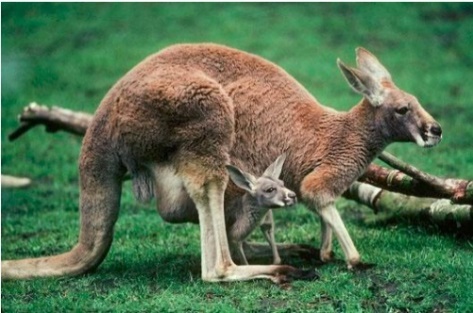 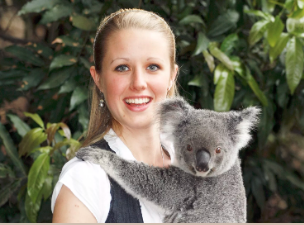 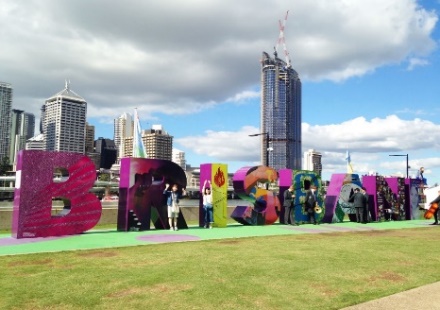 项目内容项目时间：2019年2月2日（抵达）-2月22日（离开）；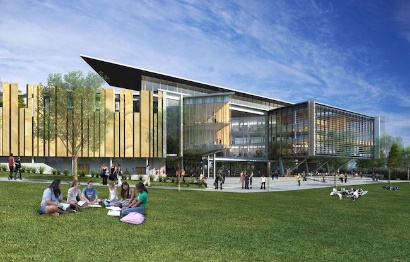 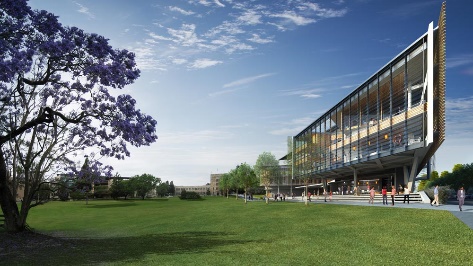 昆士兰大学项目日程第一周（将会根据实际情况进行调整） 第二周：（将会根据实际情况进行调整）第三周：（将会根据实际情况进行调整）*访问可能包括实地考察、实地参观、可选活动或休闲时间，以实现学习成果。住宿安排酒店双人间，含早餐。酒店位于布里斯班的南岸，住宿含健身房和市内温水游泳池，是享受文化、餐厅、公园和令人叹为观止的布里斯班河景观的理想场所。学生们将每日乘渡船从南岸前往昆士兰大学。城市猫渡船往返M-F的费用包含在项目费用中。项目费用项目费用：7,250澳元（相当于人民币35,000元左右）项目费用包含：学费；实地参访费用；社会文化活动费用；酒店住宿（双人间）费用；每日早餐；医疗及应急保险费SAF服务：SAF为学生提供全方位的支持和服务，包括项目咨询、项目申请及课程安排、住宿安排、赴澳洲签证指导（SAF有丰富的签证经验，签证有保障）、旅行和应急保险购买、行前指导等。SAF驻澳联系人在澳提供的应急支援及服务等。申请条件及报名程序报名条件对创业或商业运作感兴趣的全日制本科生或研究生；希望对创业过程进行系统性了解和学习的全日制本科生或研究生；GPA ：3.0/4.0 英语成绩（选一即可）：IBT 80 / IELTS 6.5 / CET-4 493 / CET-6 450 / TEM 70报名截止时间：2018年11月15日项目流程及申请流程学生联系SAF国际项目办公室或填写网上咨询表（点击链接），了解项目具体情况；依据各大学的要求及自身的需求，选择语言考试类型（如雅思、托福、大学四六级）；获得语言成绩后，再次确定最终申请交流的寒假项目；学生准备申请材料；申请材料准备齐全，并在申请截止日期前递交至SAF海外学习基金会，由SAF递交至海外大学。获得录取后，根据SAF老师及我校老师的指导完成签证、行前准备、校内流程等手续，顺利赴澳进行学习。报名材料SAF网申表格一套中英文版在校成绩单语言成绩有效护照复印件项目保证金1000美元注：建议同学提前开具中英文成绩单、准备护照，以便缩短申请材料准备时间；有意申请项目同学请尽早联系SAF指导老师，获得详细咨询及指导。项目联系人中国高校：国际处或教务处联系人：XXXXX 老师咨询电话：XXXXXXXXXXSAF海外学习基金会中国各地办公室北京办公室地址：北京市朝阳区东大桥路尚都国际中心A座2310室。电话：010-65336229QQ：1512272501电邮：beijing@safabroad.org  官网：http://china.studyabroadfoundtion.org 上海办公室地址：上海市普陀区交暨185号2号楼B203室；电话：021-66099952QQ：475490368电邮： shanghai@safabroad.org 官网：http://china.studyabroadfoundtion.org 广州办公室地址：广东省广州市越秀区中山三路33号中华国际中心A座14楼1437室电话：020-81533167QQ：2974528477电邮： guangzhou@safabroad.org 官网：http://china.studyabroadfoundtion.org 附：大学介绍昆士兰大学一直是世界顶尖大学之一，是一个专注于学生体验的研究型大学，2018 QS Top Universities Ranking 47。在课堂上，人们可以看到激情和学术上的优秀，大学获得的全国教学奖比其他任何一所澳大利亚大学都要多。UQ商学院是第一家获得AACSB国际认证的澳大利亚商学院，并在QS世界大学2018年排名中位列51-100。UQ的商学院教师以其创新和承诺，挑战学生超越教科书的思考。   在布里斯班河沿岸，这个114公顷的UQ校园里有三个湖泊，网球场，一个水上中心，还有Schonell剧院。学生们也有机会参加许多课外活动，包括体育运动和表演艺术。 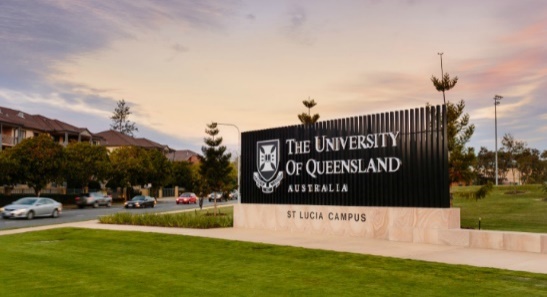 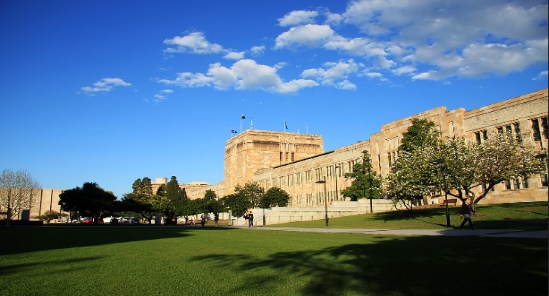 城市介绍布里斯班（Brisbane），是澳大利亚昆士兰州首府，也是澳大利亚的第三大城市。布里斯班位于澳大利亚本土的东北部，北缘阳光海岸，南邻国际观光胜地黄金海岸。大都会区人口227万余，是澳大利亚第三大城市，仅次于悉尼与墨尔本。布里斯班是一个高速发展的城市，其中布里斯班的技术四角区尤为著名，在国际上有着很大影响力。城市中存在着多样性，来自200多个国家的居民说超过220种不同的语言。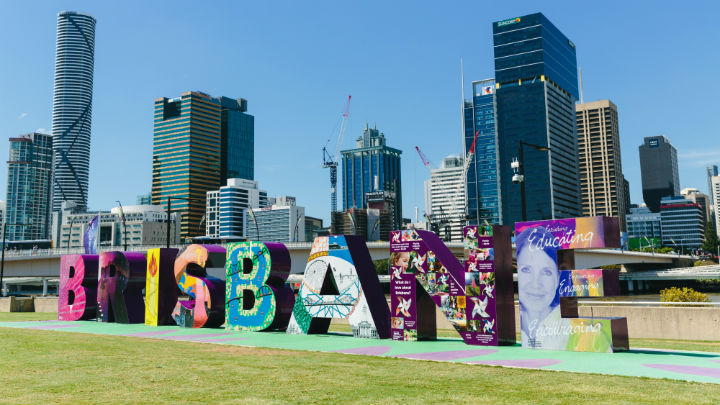 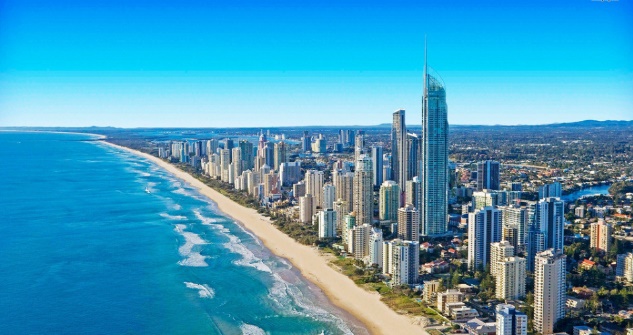 Session周一2019 /02/04周二2019 /02/05周三2019 /02/06周四2019 /02/07周五2019 /02/089:00-10:00UQ商学院项目欢迎会Session 4测试ASession 8商业模式：商业模式创新Session 10商业模式详解案例分析：Global Blue Hydros -商业模式演变-- Servantie & Gutierrez, 2016实地参访：UQ 创业生态系统----创意中心与创业者沟通机遇与挑战，创业模式与资本运作10:00-12:00Session 1介绍创业思路和创业团队：核心原则、创业精神及创业心态Session 5精益创业方法与解读1Session 8商业模式：商业模式创新Session 10商业模式详解案例分析：Global Blue Hydros -商业模式演变-- Servantie & Gutierrez, 2016实地参访：UQ 创业生态系统----创意中心与创业者沟通机遇与挑战，创业模式与资本运作午餐午餐午餐午餐午餐午餐13:00-15:00Session2团队组建Session 6精益创业方法与解读2Session 9测试CSession 10商业模式详解：反馈及讨论实地参访： UQ 创业生态系统：创意中心PresentationExercises15:00-17:00Session 3小组练习Session 7测试B
小组创意说明
休息实地参访– UQ 创业生态系统： 创意中心PresentationSession周一2019 /02/11周二2019 /02/12周三2019 /02/13周四2019 /02/14周五2019 /02/159:00-10:00课程准备Session 12测试DSession 14测试ESession 16商业评估详解1Session 17测试F10:00-12:00Session 11战略管理：发现驱动计划1Session 13财务规划:资金来源和财务计划1Session 15战略规划Session 16商业评估详解1参观River City Labs—Flightsuit午餐午餐午餐午餐午餐午餐13:00-15:00Session 11战略管理：发现驱动计划2Session 13财务规划:资金来源和财务计划2小组作业Session 16商业评估详解2案例分析：平凡是美丽的:一个值得追求的机会?– Bertels & Lehman, 2017参观小东京和烧鱼器15:00-16:30小组作业小组作业小组作业休息参观国会大厦Session周一2019 /02/18周二2019 /02/19周三2019 /02/20周四2019 /02/21周五2019 /02/229:00-10:00Session 18成长性企业机遇、挑战和管理Session 20企业创新案例分析：苹果的设计思维和创新-- Thomke & Feinberg, 2009Session 22企业成长路径详解1Session 23报告及结业评估10:00-12:00Session 18成长性企业机遇、挑战和管理Session 20企业创新案例分析：苹果的设计思维和创新-- Thomke & Feinberg, 2009Session 22企业成长路径详解1Session 23报告及结业评估午餐午餐午餐午餐午餐午餐13:00-15:00Session 19测试GSession 21测试HSession 22企业成长路径详解1颁发证书和送别仪式